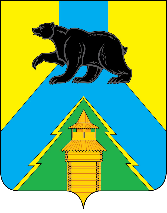 Российская ФедерацияИркутская областьУсть-Удинский районАдминистрацияПостановление«19» августа 2022 г.  №   398п. Усть-УдаО внесении изменений в муниципальную программу РМО «Усть-Удинский район» «Организация летнего отдыха и занятости детей в Усть-Удинском районе» на 2020-2025 годыВ целях приведения муниципальной программы «Организация летнего отдыха и занятости детей в Усть-Удинском районе» в соответствие с Положением о порядке принятия решений о разработке муниципальных программ РМО «Усть-Удинский район» их формирования и реализации, утвержденным постановлением № 450 от 24.12.2019 г., уточнения ресурсного обеспечения муниципальной программы, ожидаемых конечных результатов, дополнения муниципальной программы мероприятием «организация отдыха, оздоровления и занятости малозатратными формами», продления до 2025 года руководствуясь ст.ст. 22,45 Устава районного муниципального образования «Усть-Удинский район», администрация Усть-Удинского районаПОСТАНОВЛЯЕТ:1. Внести  изменения в  муниципальную программу РМО «Усть-Удинский район» «Организация летнего отдыха и занятости детей в Усть-Удинском районе» на 2020-2025 годы, изложив в новой редакции (прилагается);3. Опубликовать данное постановление на сайте администрации Усть-Удинского района в сети «Интернет»;4. Контроль исполнения настоящего постановления возложить на заместителя мэра по социальным вопросам (Черных О.И.)Исполняющий обязанности мэраРМО «Усть-Удинский район»                                                      А.А. Менг УтвержденаПостановлением администрации Усть-Удинского района от 11  ноября  2019 г  № 389(в редакции постановления №398 от 19 августа 2022 г.)МУНИЦИПАЛЬНАЯ	ПРОГРАММА РМО «УСТЬ-УДИНСКИЙ РАЙОН»«ОРГАНИЗАЦИЯ ЛЕТНЕГО ОТДЫХА, ЗАНЯТОСТИ ДЕТЕЙ В УСТЬ-УДИНСКОМ РАЙОНЕ» НА 2020- 2025 ГОДЫп. Усть-УдаПАСПОРТМУНИЦИПАЛЬНОЙ ПРОГРАММЫ РМО «УСТЬ-УДИНСКИЙ РАЙОН»(ДАЛЕЕ - МУНИЦИПАЛЬНАЯ ПРОГРАММА)РАЗДЕЛ 1. ХАРАКТЕРИСТИКА ТЕКУЩЕГО СОСТОЯНИЯ СФЕРЫРЕАЛИЗАЦИИ МУНИЦИПАЛЬНОЙ ПРОГРАММЫПолноценная жизнедеятельность подавляющего большинства жителей района невозможна без предоставления им различных видов помощи и услуг, соответствующих их социальным потребностям, в том числе в сфере реабилитационных и социальных услуг,  материальной и иной поддержки.Одним из приоритетов деятельности органов местного самоуправления второго уровня является организация отдыха детей в каникулярное время. С целью большего охвата несовершеннолетних оздоровительными мероприятиями, использования внутренних ресурсов образовательных учреждений, учреждений культуры и поселений, необходимо продолжить практику проведения конкурсов программ среди образовательных учреждений и учреждений культуры по организации мероприятий по оздоровлению детей. Ежегодно, на территории района проводится  летний палаточный лагерь «Ангара», а также временно трудоустраиваются несовершеннолетние, в том числе из «группы риска». Организация отдыха и оздоровления детей является одной из составляющих государственной социальной политики в отношении семьи и детей. Сохранение и укрепление здоровья детей – это стратегическая задача государства, а детский отдых является возможностью полноценного укрепления здоровья. Проведение детской оздоровительной кампании, нацеленной на укрепление здоровья несовершеннолетних, организацию их досуга, является важным направлением социальной политики РМО «Усть-Удинский район», на решение которой ориентированы организаторы детского отдыха.К оздоровительным учреждениям, оказывающим услуги по отдыху и оздоровлению детей, предъявляется ряд требований:- своевременная подготовка к началу сезона, соответствие установленному уровню санитарно-эпидемиологического благополучия;- укомплектованность надлежащим технологическим оборудованием, медицинскими и педагогическими кадрами, оснащенность медицинских кабинетов необходимым медицинским оборудованием и лекарственными препаратами;- о проведении обязательных медицинских осмотров персонала оздоровительных лагерей, а также детей, направляемых в оздоровительные лагеря;- обеспечение учреждениями охраны общественного порядка, в том числе при движении организованных автомобильных колонн, перевозящих детей к местам отдыха и обратно, организация сопровождения детей;- проведение активной информационной работы по освещению детской оздоровительной кампании. Принятие программы позволит улучшить качество предоставляемых услуг, организовать безопасный отдых детей. Реализация оздоровительных мероприятий программы позволит снизить количество детей, состоящих  на учете в учреждениях здравоохранения и в подразделениях по делам несовершеннолетних, а также увеличить показатели оздоровительного эффекта в районе.В настоящее время в Усть-Удинском районе наиболее значимыми и требующими решения являются задачи организации и обеспечения полноценного качественного и безопасного отдыха и оздоровления детей.Управлением образования как уполномоченным исполнительным органом местной власти Усть-Удинского района по организации и обеспечению отдыха и оздоровления детей, утвержден реестр образовательных организаций, на базе которых функционируют лагеря дневного пребывания детей. В реестр включены палаточный лагерь «Ангара» и  9 образовательных организаций, на базе которых функционируют лагеря с дневным пребыванием детей. В период летней оздоровительной кампании открыты 9 лагерей с дневным пребыванием детей, что позволяет ежегодно обеспечить отдых и оздоровление 347 детям. 150 детей ежегодно отдыхают, оздоравливаются в палаточном лагере «Ангара», 348  человека – в однодневных и многодневных походах, 500 охвачено экскурсиями, 365 человек заняты на пришкольных участках, 30 детей в  школьных лесничествах, по конкурсу летних программ охват составляет 150  детей.  На базах детских садов реализуются  краткосрочные программы  по отдыху и  оздоровлению.   119 подростков временно трудоустраиваются на базе образовательных организаций. 110 детей отдыхают и оздоравливаются в областных лагерях и санаториях по путевкам, предоставленных министерством социального развития, опеки и попечительства Иркутской области. Ежегодно всеми формами оздоровления и отдыха охватываются свыше 2 119 детей и подростков РМО «Усть-Удинский район». Ежегодно на основании статистических данных населения показатели могут уменьшаться или увеличиваться.Стратегия программы заключается в обеспечении формирования целостной, непрерывной, развивающей системы организации отдыха и оздоровления детей и подростков, которая будет гарантировать каждому ребенку полноценный и безопасный отдых и оздоровление, способствовать развитию творческого потенциала, формированию здорового образа жизни и укреплению здоровья детей, а также предупреждению безнадзорности и правонарушений среди несовершеннолетних.Основаниями для разработки муниципальной программы являются:Федеральный закон №124 от 24.07.1998 "Об основных гарантиях прав ребенка в Российской Федерации";Федеральный закон №465-ФЗ от 28.12.2016 "О внесении изменений в отдельные законодательные акты Российской Федерации в части совершенствования государственного регулирования организации отдыха и оздоровления детей" 3. Федеральный закон от 6 октября 2003 года N 131-ФЗ «Об общих принципах организации местного самоуправления в Российской Федерации».Национальный стандарт Российской Федерации услуги детям в учреждениях отдыха и оздоровления (утвержден Приказом Федерального агентства по техническому регулированию и метрологии от 27 декабря 2007 г. N565-ст)Трудовой кодекс Российской Федерации;Положение о порядке принятия решений о разработке муниципальных программ РМО «Усть-Удинский район» и их формирования и реализации, утвержденное постановлением администрации РМО «Усть-Удинский район» от 24 декабря  2019 года N 450;Раздел 2. ЦЕЛЬ И ЗАДАЧИ МУНИЦИПАЛЬНОЙ ПРОГРАММЫ, ЦЕЛЕВЫЕ ПОКАЗАТЕЛИ МУНИЦИПАЛЬНОЙ ПРОГРАММЫ, СРОКИ РЕАЛИЗАЦИИЦелью муниципальной программы «Организация летнего отдыха и занятости детей в Усть-Удинском районе» на 2020-2025 годы является создание условий для оздоровления, сохранения здоровья и развития детей.Организация летнего отдыха и занятости детей предусматривает решение следующих задач:Организация отдыха и оздоровления в лагерях с дневным пребыванием детей на базе образовательных организаций в рамках полномочий управления образования МО «Усть-Удинский район»;Организация отдыха и оздоровления детей, находящихся в трудной жизненной ситуации в палаточном лагере «Ангара» в рамках полномочий управления образования МО «Усть-Удинский район»;Организация отдыха, оздоровления и  занятости  детей в походах, экскурсиях, пришкольных участках, лесничествах, реализация краткосрочных программ  по отдыху и  оздоровлению в рамках полномочий управления образования МО «Усть-Удинский район»;Обеспечение занятости детей в ремонтных бригадах в рамках полномочий управления образования МО «Усть-Удинский район»; Обеспечение отдыха, оздоровления и занятости детей, состоящих на различных профилактических учетах в рамках полномочий управления образования МО «Усть-Удинский район»;Организация отдыха и оздоровления детей дошкольного возраста в рамках полномочий управления образования МО «Усть-Удинский район».Показатели достижения цели и решения указанных задач является:количество детей и подростков в возрасте от 4 до 18 лет, охваченных всеми формами отдыха, оздоровления и занятости;количество подростков временно трудоустроенных.Реализация муниципальной программы создаст условия для достижения следующих результатов в количественном выражении:количество детей и подростков в возрасте от 4 до 18 лет, охваченных всеми формами отдыха и оздоровления – 2000 чел. ежегодно;количество подростков временно трудоустроенных- 119 чел ежегодноФакторы, влияющие на достижение целевых показателей:изменения законодательства;форс-мажорные обстоятельства;Статистические данные.Сведения о составе и значениях целевых показателей муниципальной программы представлены в приложении № 1 к муниципальной программе.Описание основных ожидаемых конечных результатов муниципальной программы в разрезе основных мероприятий представлены в приложении № 2 к муниципальной программе.Общий срок реализации настоящей муниципальной программы рассчитан на период 2020 - 2025 годов. Этапы реализации муниципальной программы не выделяются.РАЗДЕЛ 3. ОБОСНОВАНИЕ ВЫДЕЛЕНИЕ ПОДПРОГРАММВыделение подпрограмм в данной программе не предусматривается. РАЗДЕЛ 4. АНАЛИЗ РИСКОВ РЕАЛИЗАЦИИ МУНИЦИПАЛЬНОЙ ПРОГРАММЫ И ОПИСАНИЕ МЕР УПРАВЛЕНИЯ РИСКАМИ РЕАЛИЗАЦИИ МУНИЦИПАЛЬНОЙ ПРОГРАММЫРеализация мероприятий муниципальной программы связана с различными рисками, как обусловленными внутренними факторами и зависящими от ответственного исполнителя и участников муниципальной программы (организационные риски), так и относящимися к внешним факторам (риски изменения законодательства, экономические риски и риски финансового обеспечения). Комплексная оценка рисков, возникающих при реализации мероприятий муниципальной программы, приведена в таблице:РАЗДЕЛ 5. РЕСУРСНОЕ ОБЕСПЕЧЕНИЕ МУНИЦИПАЛЬНОЙ ПРОГРАММЫРесурсное обеспечение мероприятий муниципальной программы осуществляется за счет средств районного бюджета приводится  в приложении 6 к  муниципальной программе.Прогнозная (справочная) оценка ресурсного обеспечения реализации муниципальной программы за счёт всех источников финансирования приводится в приложении 4 к муниципальной программе.Источниками финансирования реализации муниципальной программы планируются средства федерального бюджета, областного бюджета, районного бюджета, иных источников.Ресурсное обеспечение реализации муниципальной программы за счёт средств районного бюджета подлежит ежегодному уточнению в рамках формирования проекта районного бюджета на очередной финансовый год и плановый периодРАЗДЕЛ 6. ОЖИДАЕМЫЕ КОНЕЧНЫЕ РЕЗУЛЬТАТЫ РЕАЛИЗАЦИИ МУНИЦИПАЛЬНОЙ ПРОГРАММЫ.Планируемые показатели результативности муниципальной программы приведены в приложении 1 к муниципальной программе.Для оценки эффективности реализации муниципальной программы используются целевые индикаторы по направлениям, которые отражают выполнение программных мероприятий. Значения целевых индикаторов зависят от утвержденных в районном бюджете и областном бюджете на текущий год объемов финансирования.Социально-экономическая эффективность муниципальной программы будет рассчитана исходя из количественной оценки показателей затрат и целевых показателей результативности программы как соотношение достигнутых и планируемых результатов.Реализация муниципальной программы позволит обеспечить получение следующих результатов:количество детей и подростков в возрасте от 4 до 18 лет, охваченных всеми формами отдыха и оздоровления – 2 000 чел. ежегодно (лагеря с дневным пребыванием детей, палаточный лагерь «Ангара», конкурс летних программ,  пришкольные участки, лесничества, однодневные и 3-х дневные  походы, экскурсии, детские оздоровительные лагеря, санатории);количество подростков временно трудоустроенных- 119 чел. ежегодно.Достижение цели и решение задач муниципальной программы также является важным условием обеспечения устойчивого развития экономики Усть-Удинского района.РАЗДЕЛ 7. ПОРЯДОК ПРОВЕДЕНИЯ ОЦЕНКИ ЭФФЕКТИВНОСТИ МУНИЦИПАЛЬНОЙ ПРОГРАММЫ1. Критериями оценки эффективности реализации муниципальной программы являются:- степень достижения значений целевых показателей;- процент отклонения достигнутых значений целевых показателей от плановых;- динамика расходов на реализацию мероприятий программы.2. Основными этапами оценки эффективности реализации муниципальной программы являются:- оценка степени достижения целевых показателей;- оценка расходов, направленных на достижение целевых показателей;- оценка состояния целевых показателей;- расчет индекса эффективности реализации муниципальной программы.3. Оценка степени достижения целевых показателей осуществляется на основании таблицы 1.Таблица 1. Оценка степени достижения целевых показателей4. Для оценки расходов, направленных на достижение целевых показателей, применяется таблица 2.Объем расходования денежных средств учитывается по всем основным мероприятиям муниципальной программы, повлиявшим на достижение значения целевого показателя муниципальной программы. При этом расходование денежных средств по тому или иному основному мероприятию может быть учтено при оценке расходов, направленных на достижение нескольких целевых показателей.Таблица 2. Оценка расходов, направленных на достижение целевых показателей5.Для оценки состояния целевых показателей применяется таблица 3.Оценка осуществляется путем установления соответствия между объемом расходования денежных средств, направленных на достижение установленного показателя, и фактически полученным значением целевого показателя в отчетном периоде в сравнении с плановым.                         Таблица 3. Оценка состояния целевых показателей6. Полученные оценки состояний целевых показателей применяются для расчета индекса эффективности реализации муниципальной программы по следующей формуле:                                 ___________________                       I = n / ОП1  x ОП2  x ... x ОПm ,                             V            где: I - индекс эффективности;    n - количество целевых показателей;    ОП  - оценка состояния соответствующего целевого показателя.7. Интерпретация значения индекса эффективности реализации программы осуществляется в соответствии с таблицей 4.Таблица 4. Интерпретация значения индекса эффективности реализации программыЗаместитель мэра района по социальным вопросам   _______________________  О.И. ЧерныхСогласовано:Начальник финансового управления администрации Усть-Удинского района    ______________________  Л.М.МилентьеваПриложение № 1 к муниципальной программе «Организация летнего отдыха и занятости детей в Усть-Удинском районе" на 2020-2025 годы»СВЕДЕНИЯ О СОСТАВЕ И ЗНАЧЕНИЯХ ЦЕЛЕВЫХ ПОКАЗАТЕЛЕЙ МУНИЦИПАЛЬНОЙ ПРОГРАММЫ РМО «УСТЬ-УДИНСКИЙ РАЙОН» «ОРГАНИЗАЦИЯ ЛЕТНЕГО ОТДЫХА И ЗАНЯТОСТИ ДЕТЕЙ В УСТЬ-УДИНСКОМ РАЙОНЕ» НА 2020-2025 ГОДЫПриложение № 2 к муниципальной программе «Организация летнего отдыха и занятости детей в Усть-Удинском районе" на 2020-2025 годы»РЕСУРСНОЕ ОБЕСПЕЧЕНИЕ РЕАЛИЗАЦИИ МУНИЦИПАЛЬНОЙ ПРОГРАММЫ РМО «УСТЬ-УДИНСКИЙ РАЙОН»«ОРГАНИЗАЦИЯ ЛЕТНЕГО ОТДЫХА И ЗАНЯТОСТИ ДЕТЕЙ В УСТЬ-УДИНСКОМ РАЙОНЕ» НА 2020 - 2025  ГОДЫ ЗА СЧЁТ СРЕДСТВ,  ПРЕДУСМОТРЕННЫХ В РАЙОННОМ БЮДЖЕТЕ (ДАЛЕЕ – ПРОГРАММА)Приложение 3к муниципальной программе «Организация летнего отдыха и занятости детей в Усть-Удинском районе» на 2020– 2025 годыПРОГНОЗНАЯ (СПРАВОЧНАЯ) ОЦЕНКА РЕСУРСНОГО ОБЕСПЕЧЕНИЯ РЕАЛИЗАЦИИ МУНИЦИПАЛЬНОЙ ПРОГРАММЫ РМО «УСТЬ-УДИНСКИЙ РАЙОН»«ОРГАНИЗАЦИЯ ЛЕТНЕГО ОТДЫХА И ЗАНЯТОСТИ ДЕТЕЙ В УСТЬ-УДИНСКОМ РАЙОНЕ» НА 2020 - 2025  ГОДЫ ЗА СЧЁТ ВСЕХ ИСТОЧНИКОВ ФИНАНСИРОВАНИЯ (ДАЛЕЕ – ПРОГРАММА)Наименование муниципальной программы«Организация летнего отдыха и занятости детей в Усть-Удинском районе» на 2020-2025 годыОтветственный исполнитель муниципальной программыУправление образования муниципального образования «Усть-Удинский район»Соисполнители муниципальной программыУправление образования муниципального образования «Усть-Удинский район»Участники муниципальной программыУправление образования муниципального образования «Усть-Удинский район»Образовательные организации РМО «Усть-Удинский район»МБУ ДО «Усть-Удинский ДДТ»Цель муниципальной программыСоздание условий для оздоровления, сохранения здоровья и развития детей.Задачи муниципальной программы1.Организация отдыха и оздоровления в лагерях с дневным пребыванием детей на базе образовательных организаций в рамках полномочий управления образования МО «Усть-Удинский район»;2. Организация отдыха и оздоровления детей, находящихся в трудной жизненной ситуации в палаточном лагере «Ангара» в рамках полномочий управления образования МО «Усть-Удинский район»;3.Организация отдыха, оздоровления и  занятости  детей в походах, экскурсиях, пришкольных участках, лесничествах, реализация краткосрочных программ  по отдыху и  оздоровлению в рамках полномочий управления образования МО «Усть-Удинский район»;4.Обеспечение занятости детей в ремонтных бригадах в рамках полномочий управления образования МО «Усть-Удинский район»;5. Обеспечение отдыха, оздоровления и занятости детей, состоящих на различных профилактических учетах в рамках полномочий управления образования МО «Усть-Удинский район»;6.Организация отдыха и оздоровления детей дошкольного возраста в рамках полномочий управления образования МО «Усть-Удинский район»Сроки реализации муниципальной программы2020-2025 годыЦелевые показатели муниципальной программыколичество детей и подростков в возрасте от 4 до 18 лет, охваченных всеми формами отдыха, оздоровления и занятости;количество подростков временно трудоустроенныхПодпрограммы муниципальной программынетПрогнозная (справочная) оценка ресурсного обеспечения реализации муниципальной программы Общий объем финансирования составляет  13331,6 тыс. рублей, в том числе:2020 год – 517,3 тыс. руб.;2021 год – 1962,4 тыс. руб.;2022 год – 2340,0 тыс. руб.;2023 год – 2712,2 тыс. руб.;2024 год – 2835,3 тыс. руб.;2025 год – 2964,4 тыс. руб.Объем средств районного бюджета для реализации программы составляет 8520,3 тыс. руб., в том числе:2020 год – 517,3 тыс. руб.;2021 год – 1155,5 тыс. руб.;2022 год – 1522,8 тыс. руб.;2023 год – 1701,2 тыс. руб.;2024 год – 1773,7 тыс. руб.;2025 год – 1849,8 тыс. руб.Объем средств областного бюджета для реализации программы составляет 4811,3 тыс. руб., в том числе:2020 год – 0,0 тыс. руб.;2021 год – 806,9 тыс. руб.;2022 год – 817,2 тыс. руб.;2023 год – 1011,0 тыс. руб.;2024 год – 1061,6 тыс. руб.;2025 год – 1114,6 тыс. руб.Ожидаемые конечные результаты реализации муниципальной программыколичество детей и подростков в возрасте от 4 до 18 лет, охваченных всеми формами отдыха, оздоровления и занятостью – 2000 чел. ежегодно.количество подростков временно трудоустроенных – 119 чел. ежегодно.№ п/пОписание рисковМеры по снижению рисков1.Риски изменения законодательстваРиски изменения законодательства1.1.Изменения федерального и регионального законодательства в сфере реализации муниципальной программыОсуществление мониторинга изменения федерального и регионального законодательства с оценкой возможных последствий.Актуализация нормативно-правовых актов Усть-Удинского района в сфере реализации муниципальной программы2.Экономические рискиЭкономические риски2.1.Влияние общей экономической ситуации в Российской Федерации на показатели эффективности реализации муниципальной программыОсуществление мониторинга экономической ситуации в Российской Федерации с оценкой возможных последствий. Актуализация муниципальной программы3.Финансовые рискиФинансовые риски3.1.Риск недостаточной обеспеченности финансовыми ресурсами мероприятий муниципальной программыМониторинг и оценка эффективности программных мероприятий с целью возможного перераспределения средств внутри муниципальной программы4.Организационные рискиОрганизационные риски4.1.Несвоевременное принятие управленческих решений в сфере реализации муниципальной программыОперативное реагирование на выявленные недостатки в процедурах управления, контроля и кадрового обеспечения реализации муниципальной программыN  
п/п Наименование целевого показателя муниципальной программыЕдиница  
измеренияПлановое 
значение Фактическое
значение  Отклонение  Отклонение  N  
п/п Наименование целевого показателя муниципальной программыЕдиница  
измеренияПлановое 
значение Фактическое
значение  -/+  %   1  2           3    4     5     6   7   1.  Целевой показатель 1   2.  Целевой показатель 2   ... ...                    Наименование     
целевого показателя Наименование  основного мероприятия подпрограммы муниципальной программы, влияющего на достижения целевого показателя муниципальной программы  Источник   
финансированияОбъем финансирования, тыс. руб.Объем финансирования, тыс. руб.Объем финансирования, тыс. руб.Объем финансирования, тыс. руб.Наименование     
целевого показателя Наименование  основного мероприятия подпрограммы муниципальной программы, влияющего на достижения целевого показателя муниципальной программы  Источник   
финансированияплановое
значениефактическое
значение  отклонениеотклонениеНаименование     
целевого показателя Наименование  основного мероприятия подпрограммы муниципальной программы, влияющего на достижения целевого показателя муниципальной программы  Источник   
финансированияплановое
значениефактическое
значение  тыс. 
руб.,
-/+  % Целевой показатель 1 Основное мероприятие 1   Основное мероприятие 2   Целевой показатель 2 Основное мероприятие 3   Основное мероприятие 4   Итого:          Наименование 
целевого   
показателя  Наименование  основного мероприятия подпрограммы муниципальной программы, влияющего на достижения целевого показателя муниципальной программы  Состояние целевого   
показателя       Состояние целевого   
показателя       Оценка состояния целевого показателя         Оценка состояния целевого показателя         Оценка состояния целевого показателя         Оценка состояния целевого показателя         Оценка состояния целевого показателя         Оценка состояния целевого показателя         Оценка состояния целевого показателя         Наименование 
целевого   
показателя  Наименование  основного мероприятия подпрограммы муниципальной программы, влияющего на достижения целевого показателя муниципальной программы  Состояние целевого   
показателя       Состояние целевого   
показателя       увеличение     
объема расходования 
денежных средств  увеличение     
объема расходования 
денежных средств  увеличение     
объема расходования 
денежных средств  сохранение 
объема   
расходования
денежных  
средств   снижение объема   
расходования    
денежных средств  снижение объема   
расходования    
денежных средств  снижение объема   
расходования    
денежных средств  Наименование 
целевого   
показателя  Наименование  основного мероприятия подпрограммы муниципальной программы, влияющего на достижения целевого показателя муниципальной программы  Состояние целевого   
показателя       Состояние целевого   
показателя       от 0 
до 5% от 5 
до 10%более 
10%  сохранение 
объема   
расходования
денежных  
средств   от 0 
до 5% от 5 
до 10%более 
10%  Целевой      
показатель 1Основное мероприятие 1рост       
(улучшение)
значения   
показателя от 0 до 5% 0,80,70,61,82,62,72,8Целевой      
показатель 1Основное мероприятие 1рост       
(улучшение)
значения   
показателя от 5 до 10%0,90,80,71,92,72,82,9Целевой      
показатель 1Основное мероприятие 1рост       
(улучшение)
значения   
показателя более 10%  1  0,90,82  2,82,93  Целевой      
показатель 1Основное мероприятие 1сохранение значения    
показателя             сохранение значения    
показателя             0,30,20,11  1,81,92  Целевой      
показатель 1Основное мероприятие 1снижение   
(ухудшение)
значения   
показателя от 0 до 5% 0,10,10,10,30,80,91  Целевой      
показатель 1Основное мероприятие 1снижение   
(ухудшение)
значения   
показателя от 5 до 10%0,10,10,10,20,70,80,9Целевой      
показатель 1Основное мероприятие 1снижение   
(ухудшение)
значения   
показателя более 10%  0,10,10,10,10,60,70,8…….….….….….….…………Значение индекса
эффективности  Интерпретация значения индекса эффективности       0 < I < 0,60    реализация программы неэффективна                         0,60 <= I < 1   реализация программы недостаточно эффективна              1 <= I < 1,5    реализация  программы  эффективна:   достигнуты   значения
целевых показателей при сохранении запланированного объема
расходования денежных средств                             I >= 1,5        реализация   программы   очень   эффективна:   достигнутые
значения целевых показателей превысили запланированные при
сохранении (снижении) запланированного объема расходования
денежных средств                                          № п/пНаименование целевого показателяЕд.изм.Значение целевых показателейЗначение целевых показателейЗначение целевых показателейЗначение целевых показателейЗначение целевых показателейЗначение целевых показателей№ п/пНаименование целевого показателяЕд.изм.2020 г.2021г.2022г.2023г.2024г.2025г.123456789Муниципальная программа «Организация летнего отдыха и занятости детей в Усть-Удинском районе» на 2020-2025 годыМуниципальная программа «Организация летнего отдыха и занятости детей в Усть-Удинском районе» на 2020-2025 годыМуниципальная программа «Организация летнего отдыха и занятости детей в Усть-Удинском районе» на 2020-2025 годыМуниципальная программа «Организация летнего отдыха и занятости детей в Усть-Удинском районе» на 2020-2025 годыМуниципальная программа «Организация летнего отдыха и занятости детей в Усть-Удинском районе» на 2020-2025 годыМуниципальная программа «Организация летнего отдыха и занятости детей в Усть-Удинском районе» на 2020-2025 годыМуниципальная программа «Организация летнего отдыха и занятости детей в Усть-Удинском районе» на 2020-2025 годыМуниципальная программа «Организация летнего отдыха и занятости детей в Усть-Удинском районе» на 2020-2025 годыМуниципальная программа «Организация летнего отдыха и занятости детей в Усть-Удинском районе» на 2020-2025 годы1Количество детей и подростков в возрасте от 4 до 18 лет, охваченных всеми формами отдыха, оздоровления и занятостиЧел.2500250020002000200020002Количество подростков временно трудоустроенныхЧел. 100100119119119119Основное мероприятие 1.1.«Организация отдыха, оздоровления и занятости детей и подростков в Усть-Удинском районе» на 2020-2025 годыОсновное мероприятие 1.1.«Организация отдыха, оздоровления и занятости детей и подростков в Усть-Удинском районе» на 2020-2025 годыОсновное мероприятие 1.1.«Организация отдыха, оздоровления и занятости детей и подростков в Усть-Удинском районе» на 2020-2025 годыОсновное мероприятие 1.1.«Организация отдыха, оздоровления и занятости детей и подростков в Усть-Удинском районе» на 2020-2025 годыОсновное мероприятие 1.1.«Организация отдыха, оздоровления и занятости детей и подростков в Усть-Удинском районе» на 2020-2025 годыОсновное мероприятие 1.1.«Организация отдыха, оздоровления и занятости детей и подростков в Усть-Удинском районе» на 2020-2025 годыОсновное мероприятие 1.1.«Организация отдыха, оздоровления и занятости детей и подростков в Усть-Удинском районе» на 2020-2025 годыОсновное мероприятие 1.1.«Организация отдыха, оздоровления и занятости детей и подростков в Усть-Удинском районе» на 2020-2025 годыОсновное мероприятие 1.1.«Организация отдыха, оздоровления и занятости детей и подростков в Усть-Удинском районе» на 2020-2025 годы1Количество детей и подростков в возрасте от 4 до 18 лет, охваченных всеми формами отдыха, оздоровления и занятостичел2500250020002000200020002Количество подростков временно трудоустроенныхчел100100119119119119Наименование программы, подпрограммы, ведомственной целевой программы, основного мероприятия, мероприятияОтветственный исполнитель, соисполнители, участники, исполнители мероприятийИсточник финансированияРасходы (тыс. руб.) годыРасходы (тыс. руб.) годыРасходы (тыс. руб.) годыРасходы (тыс. руб.) годыРасходы (тыс. руб.) годыРасходы (тыс. руб.) годыРасходы (тыс. руб.) годыНаименование программы, подпрограммы, ведомственной целевой программы, основного мероприятия, мероприятияОтветственный исполнитель, соисполнители, участники, исполнители мероприятийИсточник финансирования20202021202220232024202520251234567899Программа РМО «Усть-Удинский район» «Организация летнего отдыха и занятости детей в Усть-Удинском районе» на 2020 - 2025  годыВсего, в том числе:МБ517,31155,01522,81701,21773,71849,81849,8Программа РМО «Усть-Удинский район» «Организация летнего отдыха и занятости детей в Усть-Удинском районе» на 2020 - 2025  годыУправление образования муниципального образования «Усть-Удинский район» Общеобразовательные организации, МБУ ДО «Усть-Удинский ДДТ»МБ517,31155,01522,81701,21773,71849,81849,8Основное мероприятие «Организация отдыха, оздоровления и занятости  детей и подростков  в Усть-Удинском районе»Управление образования муниципального образования «Усть-Удинский район» Общеобразовательные организации, МБУ ДО «Усть-Удинский ДДТ»МБ517,31155,01522,81701,21773,71849,8Мероприятие 1                    «Организация отдыха и проведение лагерей с дневным пребыванием детей»Управление образования муниципального образования «Усть-Удинский район», Общеобразовательные организацииМБ60,00455,3697,8732,7769,3807,8807,8807,8Мероприятие 2«Организация временного трудоустройства несовершеннолетних  детей в возрасте  от 14 до 18 лет»Управление образования муниципального образования «Усть-Удинский район», Общеобразовательные организацииМБ457,3500,2675,0717,5753,4791,0791,0791,0Мероприятие 3 «Конкурс летних программ»Управление образования муниципального образования «Усть-Удинский район» Общеобразовательные организации, МБУ ДО «Усть-Удинский ДДТ»МБ0200,0150,0250,0250,0250,0250,0250,0Мероприятие 4 «Организация и проведение палаточного лагеря»Управление образования муниципального образования «Усть-Удинский район»Общеобразовательные организацииМБУ ДО «Усть-Удинский ДДТ»МБ0001,001,001,001,001,00Мероприятие 5«Организация отдыха, оздоровления и занятости малозатратными формами» Управление образования муниципального образования «Усть-Удинский район»Общеобразовательные организации, МБУ ДО «Усть-Удинский ДДТ»МБ000000005.1. ЛесничестваУправление образования муниципального образования «Усть-Удинский район»Общеобразовательные организацииМБ000000005.2. Пришкольные участкиУправление образования муниципального образования «Усть-Удинский район»Общеобразовательные организацииМБ000000005.3. ЭкскурсииУправление образования муниципального образования «Усть-Удинский район»Общеобразовательные организацииМБ000000005.4. Однодневные и 3-х дневные походыУправление образования муниципального образования «Усть-Удинский район»Общеобразовательные организации, МБУ ДО «Усть-Удинский ДДТ»МБ000000005.5. Краткосрочные программы оздоровленияУправление образования муниципального образования «Усть-Удинский район»Общеобразовательные организации, МБУ ДО «Усть-Удинский ДДТ»МБ00000000Ответственный исполнитель, соисполнители, участники, исполнители мероприятийИсточник финансированияОбъем расходования, тыс. руб.Объем расходования, тыс. руб.Объем расходования, тыс. руб.Объем расходования, тыс. руб.Объем расходования, тыс. руб.Ответственный исполнитель, соисполнители, участники, исполнители мероприятийИсточник финансирования202020212022202320242025123456789Программа РМО «Усть-Удинский район» «Организация летнего отдыха и занятости детей в Усть-Удинском районе» на 2020 - 2025  годыВсего, в том числе:Всего517,31962,42340,02712,22835,32964,4Программа РМО «Усть-Удинский район» «Организация летнего отдыха и занятости детей в Усть-Удинском районе» на 2020 - 2025  годыВсего, в том числе:Районный бюджет517,31155,51522,81701,21773,71849,8Программа РМО «Усть-Удинский район» «Организация летнего отдыха и занятости детей в Усть-Удинском районе» на 2020 - 2025  годыВсего, в том числе:Областной бюджет 0,0806,9817,21011,01061.61114,6Программа РМО «Усть-Удинский район» «Организация летнего отдыха и занятости детей в Усть-Удинском районе» на 2020 - 2025  годыВсего, в том числе:Федеральный бюджет0,00,00,00,00,00,0Программа РМО «Усть-Удинский район» «Организация летнего отдыха и занятости детей в Усть-Удинском районе» на 2020 - 2025  годыВсего, в том числе:Иные источники0,00,00,00,00,00,0Программа РМО «Усть-Удинский район» «Организация летнего отдыха и занятости детей в Усть-Удинском районе» на 2020 - 2025  годыУправление образования муниципального образования «Усть-Удинский район»Общеобразовательные организации, МБУ ДО «Усть-Удинский ДДТ» Всего517,31962,42340,02712,22835,32964,4Программа РМО «Усть-Удинский район» «Организация летнего отдыха и занятости детей в Усть-Удинском районе» на 2020 - 2025  годыУправление образования муниципального образования «Усть-Удинский район»Общеобразовательные организации, МБУ ДО «Усть-Удинский ДДТ» Районный бюджет517,31155,51522,81701,21773,71849,8Программа РМО «Усть-Удинский район» «Организация летнего отдыха и занятости детей в Усть-Удинском районе» на 2020 - 2025  годыУправление образования муниципального образования «Усть-Удинский район»Общеобразовательные организации, МБУ ДО «Усть-Удинский ДДТ» Областной бюджет 0,0806,9817,21011,01061.61114,6Программа РМО «Усть-Удинский район» «Организация летнего отдыха и занятости детей в Усть-Удинском районе» на 2020 - 2025  годыУправление образования муниципального образования «Усть-Удинский район»Общеобразовательные организации, МБУ ДО «Усть-Удинский ДДТ» Федеральный бюджет0,00,00,00,00,00,0Программа РМО «Усть-Удинский район» «Организация летнего отдыха и занятости детей в Усть-Удинском районе» на 2020 - 2025  годыУправление образования муниципального образования «Усть-Удинский район»Общеобразовательные организации, МБУ ДО «Усть-Удинский ДДТ» Иные источники0,00,00,00,00,00,0Основное мероприятие «Организация отдыха, оздоровления и занятости  детей и подростков  в Усть-Удинском районе»Управление образования муниципального образования «Усть-Удинский район»Общеобразовательные организации, МБУ ДО «Усть-Удинский ДДТ»Всего517,31962,42340,02712,22835,32964,4Основное мероприятие «Организация отдыха, оздоровления и занятости  детей и подростков  в Усть-Удинском районе»Управление образования муниципального образования «Усть-Удинский район»Общеобразовательные организации, МБУ ДО «Усть-Удинский ДДТ»Районный бюджет517,31155,51522,81701,21773,71849,8Основное мероприятие «Организация отдыха, оздоровления и занятости  детей и подростков  в Усть-Удинском районе»Управление образования муниципального образования «Усть-Удинский район»Общеобразовательные организации, МБУ ДО «Усть-Удинский ДДТ»Областной бюджет 0,0806,9817,21011,01061.61114,6Основное мероприятие «Организация отдыха, оздоровления и занятости  детей и подростков  в Усть-Удинском районе»Управление образования муниципального образования «Усть-Удинский район»Общеобразовательные организации, МБУ ДО «Усть-Удинский ДДТ»Федеральный бюджет0,00,00,00,00,00,0Основное мероприятие «Организация отдыха, оздоровления и занятости  детей и подростков  в Усть-Удинском районе»Управление образования муниципального образования «Усть-Удинский район»Общеобразовательные организации, МБУ ДО «Усть-Удинский ДДТ»Иные источники0,00,00,00,00,00,0Мероприятие 1                    «Организация отдыха и проведение лагерей с дневным пребыванием детей»Управление образования муниципального образования «Усть-Удинский район»Общеобразовательные организацииВсего60,001262,21515,01743,71830,91922,4Мероприятие 1                    «Организация отдыха и проведение лагерей с дневным пребыванием детей»Управление образования муниципального образования «Усть-Удинский район»Общеобразовательные организацииРайонный бюджет60,00455,3697,8732,6769,3807,8Мероприятие 1                    «Организация отдыха и проведение лагерей с дневным пребыванием детей»Управление образования муниципального образования «Усть-Удинский район»Общеобразовательные организацииОбластной бюджет 0,0806,9817,21011,01061,61114,6Мероприятие 1                    «Организация отдыха и проведение лагерей с дневным пребыванием детей»Управление образования муниципального образования «Усть-Удинский район»Общеобразовательные организацииФедеральный бюджет0,00,00,00,00,00,0Мероприятие 1                    «Организация отдыха и проведение лагерей с дневным пребыванием детей»Управление образования муниципального образования «Усть-Удинский район»Общеобразовательные организацииИные источники0,00,00,00,00,00,0Мероприятие 2«Организация временного трудоустройства несовершеннолетних  детей в возрасте  от 14 до 18 лет»Управление образования муниципального образования «Усть-Удинский район»Общеобразовательные организацииВсего457,3500,2675,0717,5753,4791,0Мероприятие 2«Организация временного трудоустройства несовершеннолетних  детей в возрасте  от 14 до 18 лет»Управление образования муниципального образования «Усть-Удинский район»Общеобразовательные организацииРайонный бюджет457,3500,2675,0717,5753,4791,0Мероприятие 2«Организация временного трудоустройства несовершеннолетних  детей в возрасте  от 14 до 18 лет»Управление образования муниципального образования «Усть-Удинский район»Общеобразовательные организацииОбластной бюджет 0,00,00,00,00,00,0Мероприятие 2«Организация временного трудоустройства несовершеннолетних  детей в возрасте  от 14 до 18 лет»Управление образования муниципального образования «Усть-Удинский район»Общеобразовательные организацииФедеральный бюджет0,00,00,00,00,00,0Мероприятие 2«Организация временного трудоустройства несовершеннолетних  детей в возрасте  от 14 до 18 лет»Управление образования муниципального образования «Усть-Удинский район»Общеобразовательные организацииИные источники0,00,00,00,00,00,0Мероприятие 3 «Конкурс летних программ»Управление образования муниципального образования «Усть-Удинский район»Общеобразовательные организацииМБУ ДО «Усть-Удинский ДДТ»Всего0,0200,0150,0250,0250,0250,0Мероприятие 3 «Конкурс летних программ»Управление образования муниципального образования «Усть-Удинский район»Общеобразовательные организацииМБУ ДО «Усть-Удинский ДДТ»Районный бюджет0,0200,0150,0250,0250,0250,0Мероприятие 3 «Конкурс летних программ»Управление образования муниципального образования «Усть-Удинский район»Общеобразовательные организацииМБУ ДО «Усть-Удинский ДДТ»Областной бюджет 0,00,00,00,00,00,0Мероприятие 3 «Конкурс летних программ»Управление образования муниципального образования «Усть-Удинский район»Общеобразовательные организацииМБУ ДО «Усть-Удинский ДДТ»Федеральный бюджет0,00,00,00,00,00,0Мероприятие 3 «Конкурс летних программ»Управление образования муниципального образования «Усть-Удинский район»Общеобразовательные организацииМБУ ДО «Усть-Удинский ДДТ»Иные источники0,00,00,00,00,00,0Мероприятие 4 «Организация и проведение палаточного лагеря»Управление образования муниципального образования «Усть-Удинский район»Общеобразовательные организацииМБУ ДО «Усть-Удинский ДДТ»Всего0,00,00,01,001,001,00Мероприятие 4 «Организация и проведение палаточного лагеря»Управление образования муниципального образования «Усть-Удинский район»Общеобразовательные организацииМБУ ДО «Усть-Удинский ДДТ»Районный бюджет0,00,00,01,001,001,00Мероприятие 4 «Организация и проведение палаточного лагеря»Управление образования муниципального образования «Усть-Удинский район»Общеобразовательные организацииМБУ ДО «Усть-Удинский ДДТ»Областной бюджет0,00,00,00,00,00,0Мероприятие 4 «Организация и проведение палаточного лагеря»Управление образования муниципального образования «Усть-Удинский район»Общеобразовательные организацииМБУ ДО «Усть-Удинский ДДТ»Федеральный бюджет0,00,00,00,00,00,0Мероприятие 4 «Организация и проведение палаточного лагеря»Управление образования муниципального образования «Усть-Удинский район»Общеобразовательные организацииМБУ ДО «Усть-Удинский ДДТ»Иные источники0,00,00,00,00,00,0Мероприятие 5«Организация отдыха, оздоровления и занятости малозатратными формами»Управление образования муниципального образования «Усть-Удинский район»Общеобразовательные организацииМБУ ДО «Усть-Удинский ДДТ»Всего0,00,00,00,00,00,0Мероприятие 5«Организация отдыха, оздоровления и занятости малозатратными формами»Управление образования муниципального образования «Усть-Удинский район»Общеобразовательные организацииМБУ ДО «Усть-Удинский ДДТ»Районный бюджет0,00,00,00,00,00,0Мероприятие 5«Организация отдыха, оздоровления и занятости малозатратными формами»Управление образования муниципального образования «Усть-Удинский район»Общеобразовательные организацииМБУ ДО «Усть-Удинский ДДТ»Областной бюджет0,00,00,00,00,00,0Мероприятие 5«Организация отдыха, оздоровления и занятости малозатратными формами»Управление образования муниципального образования «Усть-Удинский район»Общеобразовательные организацииМБУ ДО «Усть-Удинский ДДТ»Федеральный бюджет0,00,00,00,00,00,0Мероприятие 5«Организация отдыха, оздоровления и занятости малозатратными формами»Управление образования муниципального образования «Усть-Удинский район»Общеобразовательные организацииМБУ ДО «Усть-Удинский ДДТ»Иные источники0,00,00,00,00,00,0